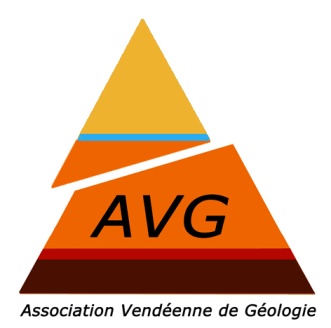 1. Nom du site : 2. Typologie :3. Commune :4. Lieu-dit :5. Coordonnées GPS :6. Complément : 7. Intérêt géologique principal : 8. Autres intérêts géologiques : 9. Intérêts pédagogiques :10. Intérêts complémentaires : 11. Description physique et géologique du site avec texte, photos ou/et croquis :12. Commentaire(s) et référence(s) bibliographiques éventuelles : 13. Pièces jointes :14. Nom et coordonnées de l’auteur de la fiche : 15. Date de renseignement de la fiche :* Fiche élaborée par H.Vreken de l’AVG d’après un modèle de Fabrice Redois redois@univ-angers.fr